DELIBERAÇÃO XXX/CIB/21 A Comissão Intergestores Bipartite, no uso de suas atribuições,APROVAO Encontro de Contas do período de Abril à Junho de 2020 da Oncologia referente às Cirurgias Hospitalares, Quimioterapia e Radioterapia.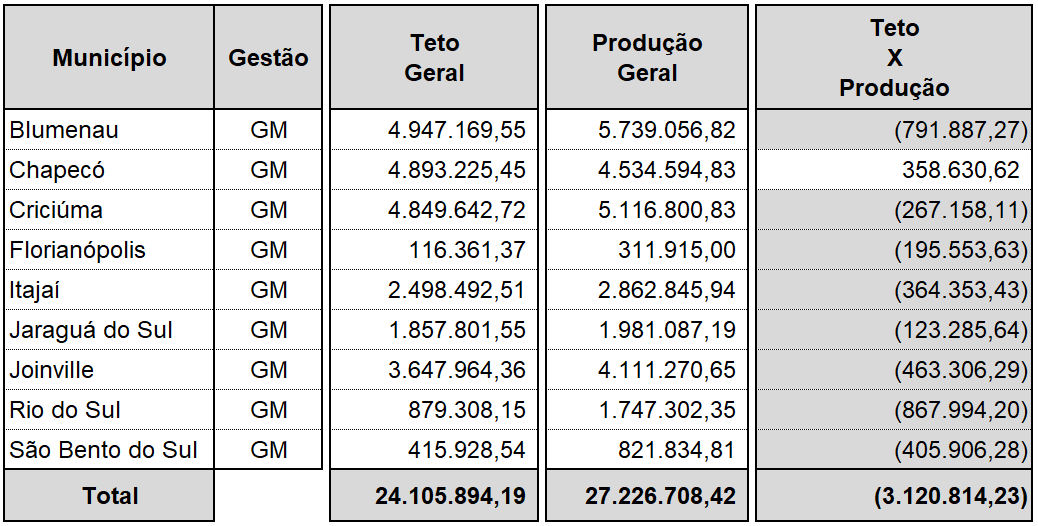 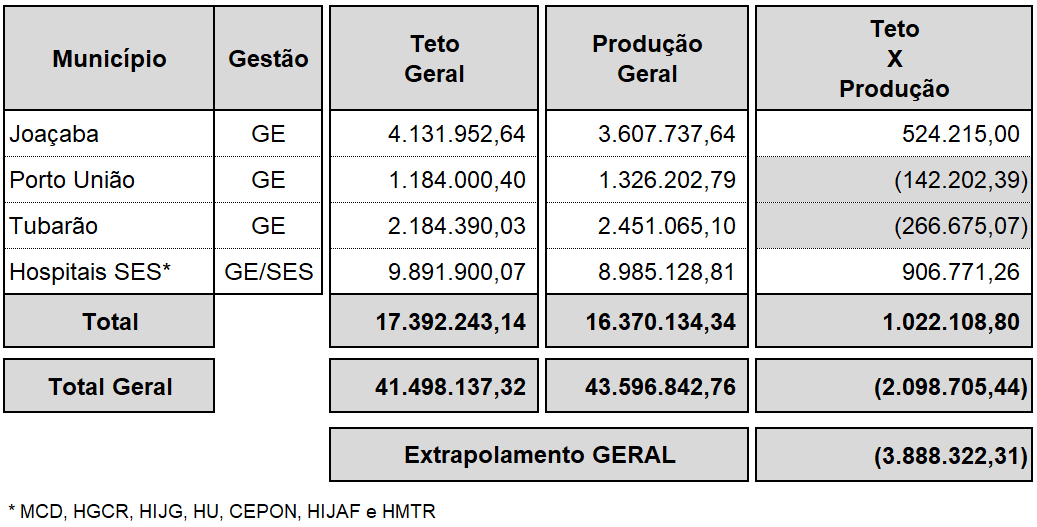 Para ressarcimento da produção excedente dos prestadores que ultrapassaram o teto programado do período serão remanejados dos gestores que tiveram superávit no teto programado para os referidos serviços, e o saldo remanescente de R$ 2.098.705,44 será remanejado da Gestão Estadual.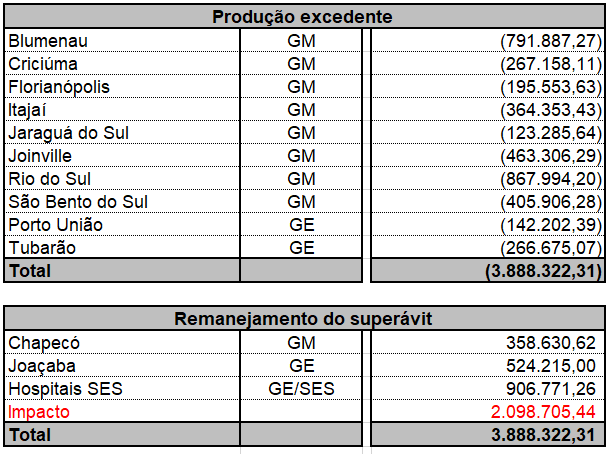 Florianópolis, xxx de janeiro de 2021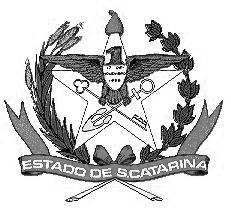 GOVERNO DE SANTA CATARINASecretaria de Estado da SaúdeComissão Intergestores BipartiteANDRÉ MOTTA RIBEIROALEXANDRE FAGUNDESSecretário de Estado da Saúde Coordenador CIB/SESPresidente do COSEMSCoordenador CIB/COSEMS